Reflecting on the Mighty Macs from Another Perspective! 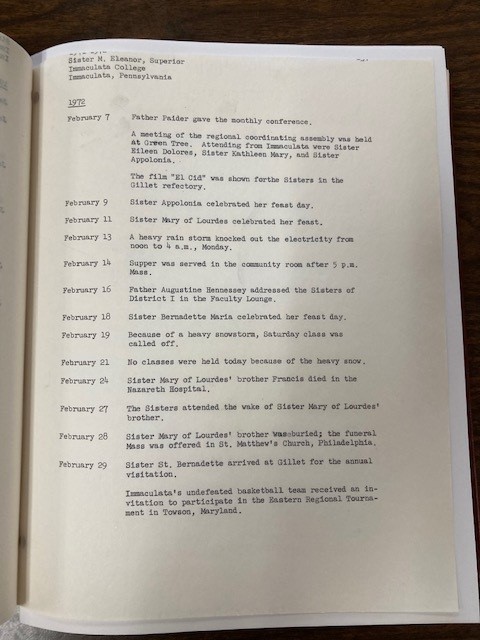 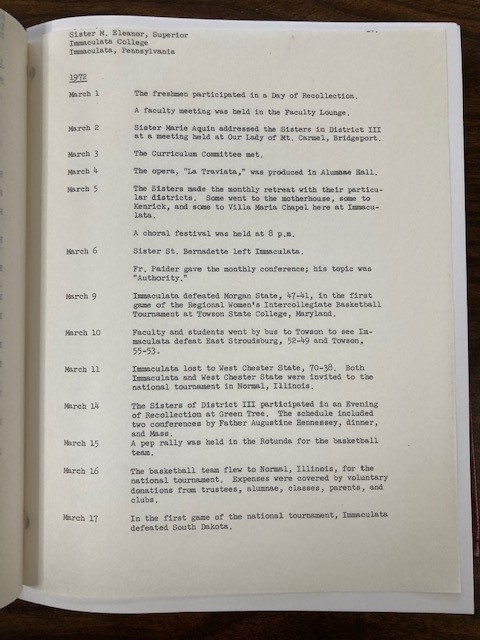 
March 1973

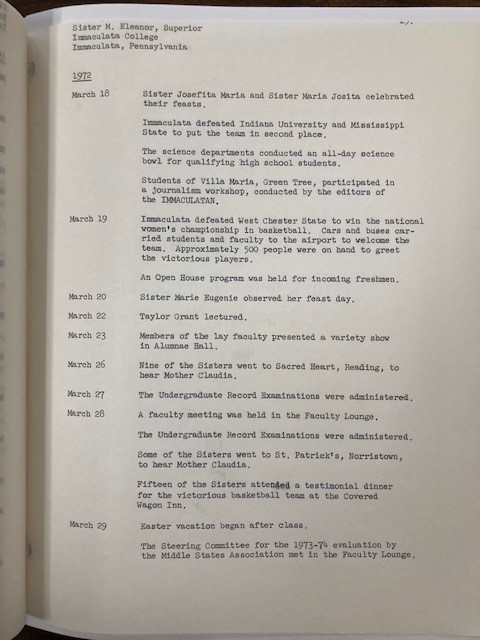 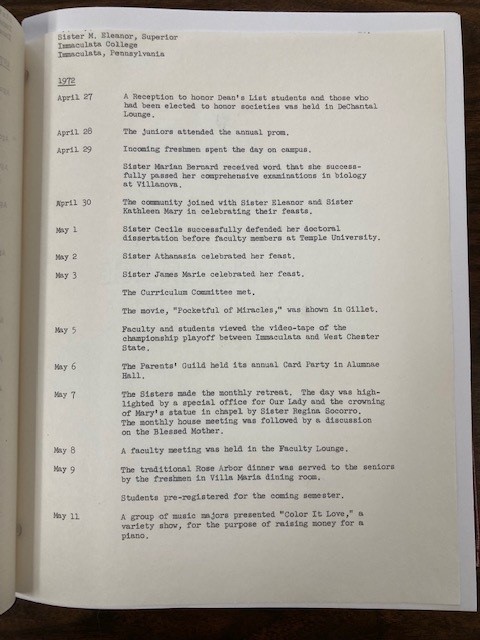 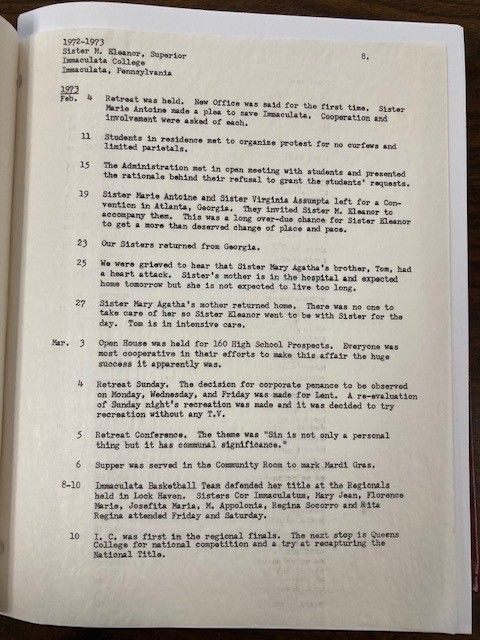 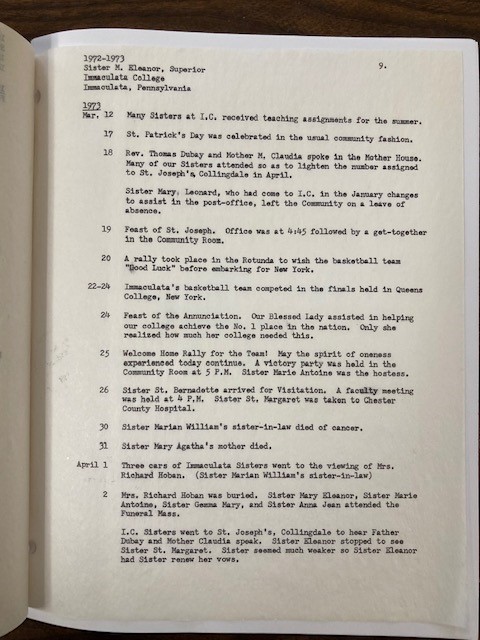 April 5, 1973

January 24, 1974

January  29, 1974 

February 1, 1974
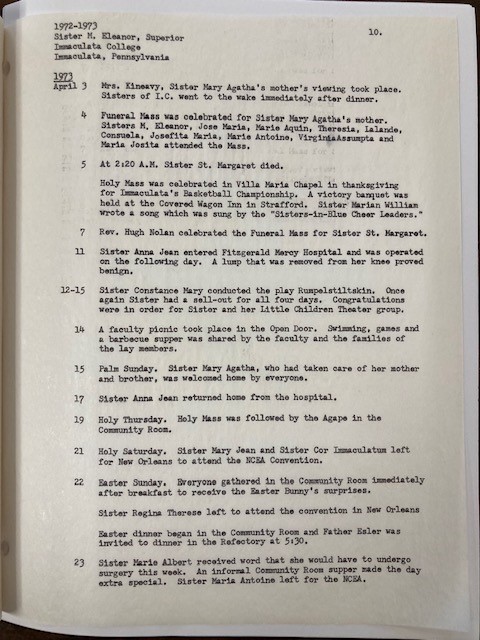 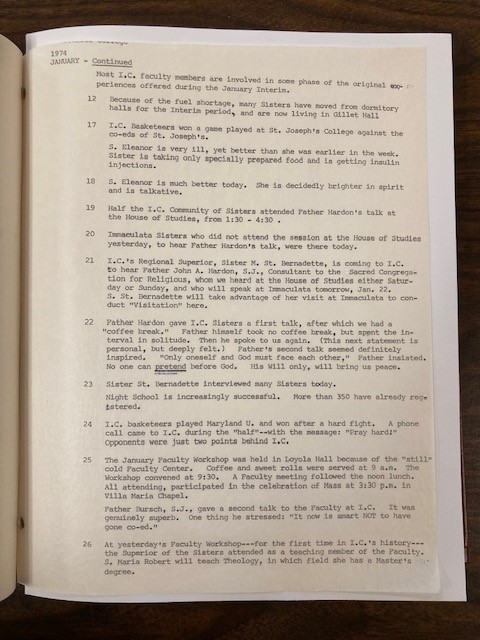 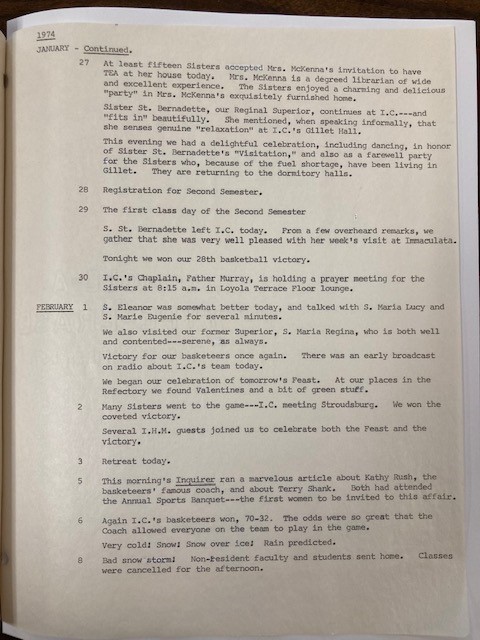 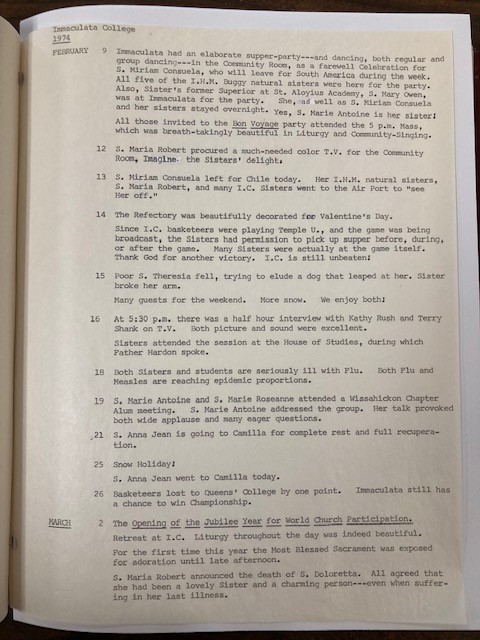 March 1974
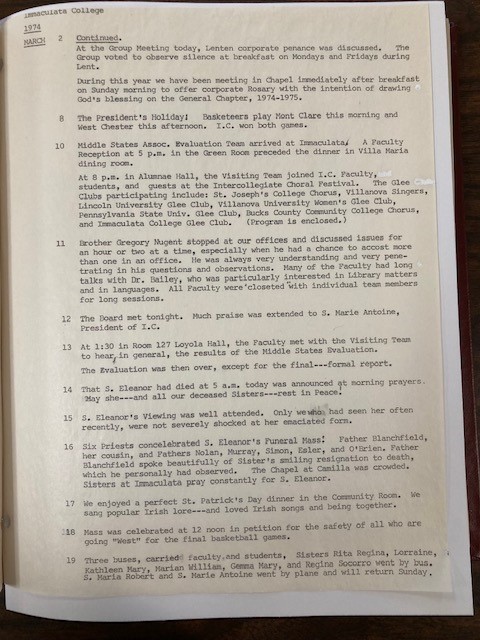 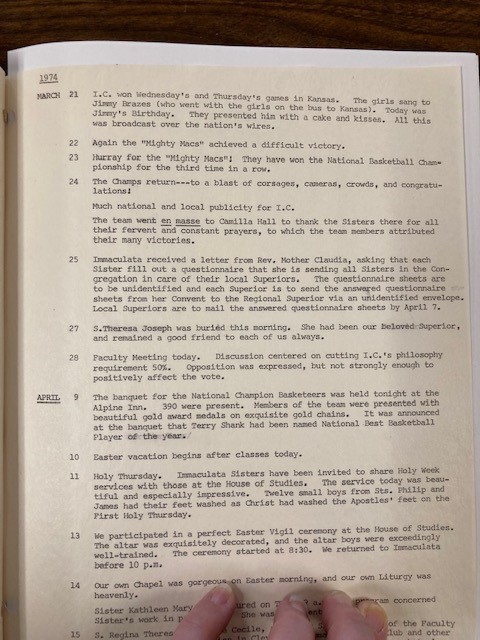 